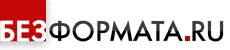 Начало формыКонец формыНачало формыКонец формы         Султан Ульбиев из Яковлевского   политеха стал лучшим автомехаником Белгородской области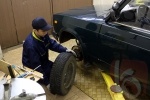 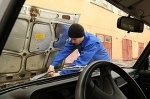 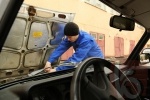 